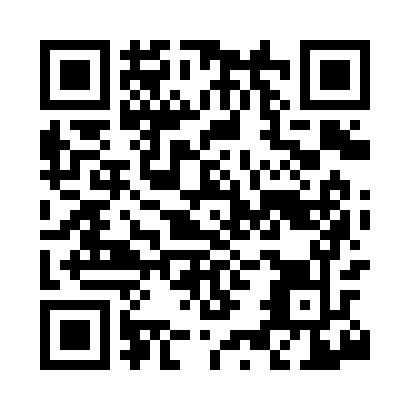 Prayer times for Corsons Corner, Maine, USAWed 1 May 2024 - Fri 31 May 2024High Latitude Method: Angle Based RulePrayer Calculation Method: Islamic Society of North AmericaAsar Calculation Method: ShafiPrayer times provided by https://www.salahtimes.comDateDayFajrSunriseDhuhrAsrMaghribIsha1Wed3:535:2712:364:327:459:202Thu3:515:2612:364:337:469:213Fri3:495:2412:364:337:479:234Sat3:475:2312:354:337:499:255Sun3:455:2212:354:347:509:276Mon3:435:2012:354:347:519:287Tue3:415:1912:354:357:529:308Wed3:395:1812:354:357:539:329Thu3:385:1612:354:357:559:3410Fri3:365:1512:354:367:569:3511Sat3:345:1412:354:367:579:3712Sun3:325:1312:354:377:589:3913Mon3:305:1112:354:377:599:4114Tue3:295:1012:354:378:019:4215Wed3:275:0912:354:388:029:4416Thu3:255:0812:354:388:039:4617Fri3:245:0712:354:398:049:4818Sat3:225:0612:354:398:059:4919Sun3:205:0512:354:398:069:5120Mon3:195:0412:354:408:079:5321Tue3:175:0312:354:408:089:5422Wed3:165:0212:354:418:099:5623Thu3:155:0112:364:418:109:5724Fri3:135:0012:364:418:119:5925Sat3:125:0012:364:428:1210:0126Sun3:104:5912:364:428:1310:0227Mon3:094:5812:364:428:1410:0428Tue3:084:5712:364:438:1510:0529Wed3:074:5712:364:438:1610:0630Thu3:064:5612:364:438:1710:0831Fri3:054:5612:374:448:1810:09